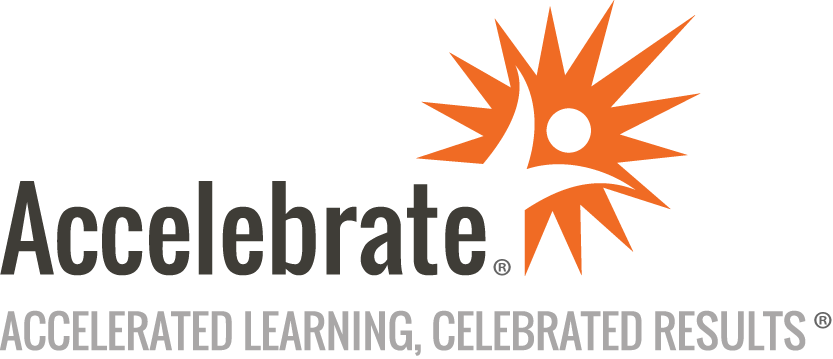 Fundamentals of Deep LearningCourse Number: NVDA-102EC
Duration: 1 dayOverviewThis NVIDIA Deep Learning training course teaches attendees the fundamentals of neural networks and how to train image-recognition models, predict text sequences, and classify objects. By the end of this course, students confidently train deep learning models from scratch, using tools and tricks to achieve highly accurate results.PrerequisitesAn understanding of fundamental programming concepts in Python 3, such as functions, loops, dictionaries, and arrays.Familiarity with Pandas data structuresAn understanding of how to compute a regression lineMaterialsAll attendees receive official courseware from NVIDIA in electronic format.Software Needed on Each Student PCThe class will be conducted in a remote environment that Accelebrate will provide; students will only need a local computer with a web browser and a stable Internet connection. Any recent version of Microsoft Edge, Mozilla Firefox, or Google Chrome will be fine.ObjectivesGrasp the tools and techniques for successful neural network trainingBuild your first image-recognition modelSpeed up development by using existing AI librariesTrain recurrent neural networks to work with sequential dataClassify objects and build intelligent systemsApply new skills to a real-world projectOutlineIntroductionThe Mechanics of Deep Learning Explore the fundamental mechanics and tools involved in successfully training deep neural networksTrain your first computer vision model to learn the process of trainingIntroduce convolutional neural networks to improve accuracy of predictions in vision applicationsApply data augmentation to enhance a dataset and improve model generalizationPre-trained Models and Recurrent Networks Leverage pre-trained models to solve deep learning challenges quickly. Train recurrent neural networks on sequential dataIntegrate a pre-trained image classification model to create an automatic doggy doorLeverage transfer learning to create a personalized doggy door that only lets in your dogTrain a model to autocomplete text based on New York Times headlinesFinal Project: Object Classification Apply computer vision to create a model that distinguishes between fresh and rotten fruitCreate and train a model that interprets color imagesBuild a data generator to make the most out of small datasetsImprove training speed by combining transfer learning and feature extractionDiscuss advanced neural network architectures and recent areas of research where students can further improve their skillsConclusion